BirthweightExported from METEOR(AIHW's Metadata Online Registry)© Australian Institute of Health and Welfare 2024This product, excluding the AIHW logo, Commonwealth Coat of Arms and any material owned by a third party or protected by a trademark, has been released under a Creative Commons BY 4.0 (CC BY 4.0) licence. Excluded material owned by third parties may include, for example, design and layout, images obtained under licence from third parties and signatures. We have made all reasonable efforts to identify and label material owned by third parties.You may distribute, remix and build on this website’s material but must attribute the AIHW as the copyright holder, in line with our attribution policy. The full terms and conditions of this licence are available at https://creativecommons.org/licenses/by/4.0/.Enquiries relating to copyright should be addressed to info@aihw.gov.au.Enquiries or comments on the METEOR metadata or download should be directed to the METEOR team at meteor@aihw.gov.au.BirthweightIdentifying and definitional attributesIdentifying and definitional attributesMetadata item type:Glossary ItemMETEOR identifier:327212Registration status:Health, Superseded 12/12/2018Indigenous, Superseded 02/04/2019Tasmanian Health, Superseded 24/06/2020Definition:The first weight of the fetus or baby obtained after birth. The World Health Organization further defines the following categories:extremely low birthweight: less than 1,000 grams (up to and including 999 grams),very low birthweight: less than 1,500 grams (up to and including 1,499 grams),low birthweight: less than 2,500 grams (up to and including 2,499 grams).Context:PerinatalCollection and usage attributesCollection and usage attributesComments:The definitions of low, very low, and extremely low birthweight do not constitute mutually exclusive categories. Below the set limits they are all-inclusive and therefore overlap (i.e. low includes very low and extremely low, while very low includes extremely low).For live births, birthweight should preferably be measured within the first hour of life before significant postnatal weight loss has occurred. While statistical tabulations include 500 gram groupings for birthweight, weights should not be recorded in those groupings. The actual weight should be recorded to the degree of accuracy to which it is measured.Source and reference attributesSource and reference attributesSubmitting organisation:National Perinatal Data Development CommitteeOrigin:WHO (World Health Organization) 1992. International Classification of Diseases and Related Health Problems, 10th Revision. Geneva: WHO.Relational attributesRelational attributesRelated metadata references:Has been superseded by Birthweight       Health, Superseded 03/12/2020       Indigenous, Superseded 14/07/2021       Tasmanian Health, Superseded 24/03/2023
Is re-engineered from  Birthweight, version 1, DEC, NHDD, NHIMG, Superseded 01/03/2005 .pdf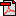  (14.0 KB)       No registration statusMetadata items which use this glossary item:Birth       Health, Standard 01/03/2005       Indigenous, Standard 13/03/2015       Tasmanian Health, Standard 20/12/2016
Birth event—birth plurality, code N       Health, Superseded 07/03/2014
Birth order       Health, Recorded 21/07/2016
Birth order       Health, Superseded 02/08/2017       Tasmanian Health, Superseded 24/06/2020
Birth status code N       Health, Superseded 12/12/2018       Indigenous, Superseded 02/04/2019       Tasmanian Health, Superseded 24/06/2020
Birth weight recorded indicator       Health, Superseded 02/04/2019       Indigenous, Superseded 02/04/2019
Birth—birth order, code N       Health, Superseded 12/12/2018       Tasmanian Health, Superseded 24/06/2020
Birth—birth weight, total grams NNNN       Health, Superseded 02/08/2017       Tasmanian Health, Superseded 03/07/2020
Birth—birth weight, total grams NNNN       Health, Superseded 12/12/2018       Tasmanian Health, Superseded 03/07/2020
Female—number of previous pregnancies (spontaneous abortion), total NN       Health, Standard 01/03/2005
Female—number of previous pregnancies (stillbirth), total N[N]       Health, Standard 01/03/2005
Indigenous primary health care: PI01a-Number of Indigenous babies born within the previous 12 months whose birth weight has been recorded, 2015       Health, Superseded 05/10/2016       Indigenous, Superseded 20/01/2017
Indigenous primary health care: PI01a-Number of Indigenous babies born within the previous 12 months whose birth weight has been recorded, 2015-2017       Health, Superseded 25/01/2018       Indigenous, Superseded 27/02/2018
Indigenous primary health care: PI01a-Number of Indigenous babies born within the previous 12 months whose birth weight has been recorded, 2015-2017       Health, Superseded 17/10/2018       Indigenous, Superseded 17/10/2018
Indigenous primary health care: PI01a-Number of Indigenous babies born within the previous 12 months whose birthweight has been recorded, 2018-2019       Health, Superseded 16/01/2020       Indigenous, Superseded 14/07/2021
Indigenous primary health care: PI01a-Number of Indigenous babies born within the previous 12 months whose birthweight has been recorded, June 2020       Health, Retired 13/10/2021       Indigenous, Superseded 14/07/2021
Indigenous primary health care: PI01b-Proportion of Indigenous babies born within the previous 12 months whose birth weight has been recorded, 2015       Health, Superseded 05/10/2016       Indigenous, Superseded 20/01/2017
Indigenous primary health care: PI01b-Proportion of Indigenous babies born within the previous 12 months whose birth weight has been recorded, 2015-2017       Health, Superseded 25/01/2018       Indigenous, Superseded 27/02/2018
Indigenous primary health care: PI01b-Proportion of Indigenous babies born within the previous 12 months whose birth weight has been recorded, 2015-2017       Health, Superseded 17/10/2018       Indigenous, Superseded 17/10/2018
Indigenous primary health care: PI01b-Proportion of Indigenous babies born within the previous 12 months whose birthweight has been recorded, 2018-2019       Health, Superseded 16/01/2020       Indigenous, Superseded 14/07/2021
Indigenous primary health care: PI01b-Proportion of Indigenous babies born within the previous 12 months whose birthweight has been recorded, June 2020       Health, Retired 13/10/2021       Indigenous, Superseded 14/07/2021
Indigenous-specific primary health care: PI01a-Number of Indigenous babies born within the previous 12 months who attended the organisation more than once, and who have birthweight recorded, June 2021       Indigenous, Superseded 06/11/2022
Indigenous-specific primary health care: PI01a-Number of Indigenous babies born within the previous 12 months who have birthweight recorded, December 2020       Indigenous, Superseded 03/07/2022
Indigenous-specific primary health care: PI01b-Proportion of Indigenous babies born within the previous 12 months who attended the organisation more than once, and who have birthweight recorded, June 2021       Indigenous, Superseded 06/11/2022
Indigenous-specific primary health care: PI01b-Proportion of Indigenous babies born within the previous 12 months who have birthweight recorded, December 2020       Indigenous, Superseded 03/07/2022
National Healthcare Agreement: PI 01-Proportion of babies born with low birth weight, 2014 QS       Health, Superseded 14/01/2015
Perinatal DSS 2014-15       Health, Superseded 13/11/2014
Perinatal DSS 2015-16       Health, Superseded 04/09/2015
Perinatal NBEDS 2016-17       Health, Superseded 05/10/2016
Perinatal NBEDS 2017-18       Health, Superseded 02/08/2017
Perinatal NBEDS 2018-19       Health, Superseded 12/12/2018
Perinatal NMDS 2013-14       Health, Superseded 07/03/2014
Perinatal NMDS 2014-18       Health, Superseded 02/08/2017
Perinatal NMDS 2018-19       Health, Superseded 12/12/2018
Person and provider identification in healthcare National Best Practice Data Set       Health, Standard 05/10/2016
Pregnancy (last previous)—pregnancy completion date, DDMMYYYY       Health, Standard 01/03/2005